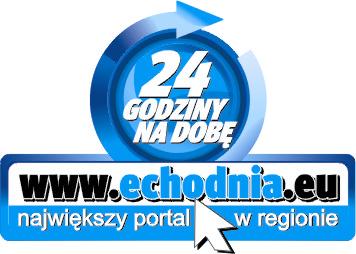 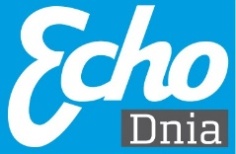 KONKURS „ECHA DNIA”„Jedzenie & Zabawa-Najlepsze lokale ”ANKIETA ZGŁOSZENIOWAKategoria:.............................................................................Nazwa lokalu:....................................................................................................................................................................Adres:.................................................................................................................................................................................Numer telefonu lokalu:........................................................E-mail lokalu:.......................................................................Strona www lokalu:..............................................................Opis lokalu:..............................................................................................................................................................................................................................................................................................................................................................................................................................................................................................................................................................................................................................................................................................................................................................................................................................................................................................................................................................................................................................................................................................................................................................................................................................................................................................................................................Imię i nazwisko, numer telefonu osoby zgłaszającej:.......................................................................................................................................................................................................Miejscowość, data:...............................................................      Czytelny podpis:...................................................................Załącznik: zdjęcia 1.Oświadczam, że posiadam prawa autorskie do zdjęcia oraz zgodę na jego nieodpłatne wykorzystanie i rozpowszechnianie w celach i na zasadach określonych regulaminem dostępnym na stronie www.echodnia.eu2.Wyrażam zgodę na nieodpłatne wykorzystanie i rozpowszechnianie danych i wizerunku w celach i na zasadach określonych dostępnym na stronie www.echodnia.eu3.Ochrona danych osobowych: Polska Press Sp. z o.o.(z siedzibą w Warszawie, ul. Domaniewska 45) jest administratorem bazy danych osobowych. Udostępniane dane są chronione zgodnie z ustawą o ochronie danych osobowych z dnia 29 sierpnia 1997 r. (tj. Dz.U. z 2016 roku, poz. 922).Udostępniający ma prawo do wglądu, zmiany i usunięcia danych osobowych z bazy Polska Press. Udostępnianie danych jest dobrowolne.Miejscowość, data:...............................................................      Czytelny podpis:...................................................................